АДМИНИСТРАЦИЯ БЕРЕЗОВСКОГО РАЙОНА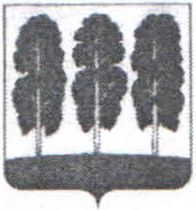 ХАНТЫ-МАНСИИСКОГО АВТОНОМНОГО ОКРУГА - ЮГРЫПОСТАНОВЛЕНИЕот 07.08.2018пгт. БерезовоО внесении изменений в приложение 2 к постановлению администрации Березовского района от 01.06.2018 № 442 «О комиссии по предоставлению государственной поддержки коренным малочисленным народам Севера и о признании утратившими силу некоторых нормативных правовых актов администрации Березовского района»В связи с организационно-штатными изменениями в администрации Березовского района:В приложении 2 к постановлению администрации Березовского района от 01.06.2018 № 442 «О комиссии по предоставлению государственной поддержки коренным малочисленным народам Севера и о признании утратившими силу некоторых нормативных правовых актов администрации Березовского района» слова «Антоненкова О.В.» заменить словами «Гиззатулина Н.Ю.»И.о. главы района, заместитель главы района                                                                     И.В. Чечеткина